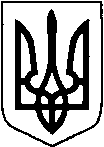 КИЇВСЬКА ОБЛАСТЬТЕТІЇВСЬКА МІСЬКА РАДАVІІІ СКЛИКАННЯДВАДЦЯТЬ ЧЕТВЕРТА   СЕСІЯперше пленарне засідання                                                         Р І Ш Е Н Н Я  22     грудня  2023 року                                                     № 1130  – 24 - VIIІ
Про затвердження технічнихдокументацій із землеустрою щодо інвентаризації земель комунальної власності  Тетіївської міської ради               Розглянувши технічні документації із землеустрою щодо інвентаризації земель комунальної власності Тетіївської міської ради розроблені ПП «Земля», витяги з Державного земельного кадастру про земельні ділянки, керуючись Законом України «Про місцеве самоврядування в Україні»,  Земельним кодексом  України,  Законом України «Про землеустрій», Тетіївська міська радаВ И Р І Ш И Л А :1.Затвердити  технічну  документацію  із землеустрою щодо інвентаризації земель Тетіївської міської ради, розроблену ПП «Земля» :  - Тетіївській міській раді на земельну ділянку, яка розташована на території Тетіївської міської ради в с. Дзвеняче по вул. Центральній, 60   площею 0,1144 га, кадастровий номер 3224682800:04:005:0018 землі житлової та громадської забудови, для будівництва та обслуговування інших будівель громадської забудови ( 03.15).2.Затвердити  технічну  документацію  із землеустрою щодо інвентаризації земель Тетіївської міської ради, розроблену ПП «Земля» :  - Тетіївській міській раді на земельну ділянку, яка розташована на території Тетіївської міської ради в с. Черепин по вул. Тетіївській, 25   площею 0,1570 га, кадастровий номер 3224688201:01:033:0006 землі житлової та громадської забудови, для будівництва та обслуговування інших будівель громадської забудови ( 03.15).  3.Тетіївській міській раді звернутися до органів державної реєстрації для  здійснення реєстрації  права  комунальної  власності.4.Контроль за виконанням даного рішення покласти на постійну депутатську      комісію з питань регулювання земельних відносин, архітектури,  будівництва та охорони навколишнього середовища (голова комісії -     Крамар  О.А.) та на першого заступника міського голови Кизимишина В.Й.              Міський голова                                                    Богдан БАЛАГУРА